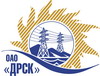 Открытое Акционерное Общество«Дальневосточная распределительная сетевая  компания»Протокол № 256/МЭ-ВПпо выбору победителя по открытому запросу цен на право заключения договора «Мебель» для нужд филиала ОАО «ДРСК» «Приморские электрические сети» закупка 927  ГКПЗ 2015 гЗакупка проводится на основании указания ОАО «ДРСК» от  06.02.2015 г. № 18Плановая стоимость закупки:  696 673,12 руб. без учета НДСФорма голосования членов Закупочной комиссии: очно-заочная.ПРИСУТСТВОВАЛИ:	На заседании присутствовали  9 членов Закупочной комиссии 2 уровня. ВОПРОСЫ, ВЫНОСИМЫЕ НА РАССМОТРЕНИЕ ЗАКУПОЧНОЙ КОМИССИИ: О рассмотрении результатов оценки предложений Участников.О признании предложений соответствующими условиям закупки.О ранжировке предложений. О выборе победителя запроса цен.ВОПРОС №1. О рассмотрении результатов оценки предложений УчастниковОТМЕТИЛИ:Извещение о проведении запроса цен опубликовано на сайте в информационно-телекоммуникационной сети «Интернет» www.zakupki.gov.ru от 06.02.2015 г. № 31501999770.Планируемая стоимость лота составляет: 696 673,12   руб. без учета НДС До момента окончания срока подачи предложений Участниками запроса цен было подано 7 (семь) предложений:Члены закупочной комиссии, специалисты Организатора запроса цен и эксперты изучили поступившие предложения участников. Результаты экспертной оценки предложений Участников отражены в экспертных заключениях.ВОПРОС №2  О признании предложений соответствующими условиям запроса ценОТМЕТИЛИ:Предложения ИП Артемчук А.В. (675000, г. Благовещенск, ул. Мухина, 18, кв. 75), ООО «РЕЗИДЕНТ» (675000, г. Благовещенск, ул. Островского, 6 офис 206), ООО «Торговая компания «ВЕЛЕС» (680006, г. Хабаровск, ул. Красноармейская, 92, офис 231), ООО «Владофис» (690002, г. Владивосток, пр-т Океанский, 131 В), ООО «Аванта» (690002, г.Владивосток, пр-т Красного Знамени, д. 59), ООО «ФЕЛИКС»-Владивосток» (г. Владивосток, ул. Нерчинская, 40-205), ООО «ПриМФ-мебель» г. Артем, ул. Кирова, 189) признаются удовлетворяющими по существу условиям закупки. Предлагается принять данные предложения к дальнейшему рассмотрению.ВОПРОС №3  О ранжировке предложенийОТМЕТИЛИ:В соответствии с требованиями и условиями, предусмотренными извещением о проведении запроса цен и закупочной документацией, предлагается ранжировать предложения следующим образом: ВОПРОС №4  О выборе победителя запроса ценОТМЕТИЛИ:На основании приведенной итоговой ранжировки поступивших предложений предлагается признать победителем открытого запроса цен «Мебель» для нужд ОАО «ДРСК» «Приморские электрические сети» участника, занявшего первое место в итоговой ранжировке по степени предпочтительности для  заказчика: ООО «Владофис» (690002, г. Владивосток, пр-т Океанский, 131 В)  на условиях: стоимость предложения 389 126,27 руб. без учета НДС; 459 169,00 руб. с учетом НДС. Срок поставки: до 30.03.2015 г. Условия оплаты: в течение 10 дней после поставки товара на склад грузополучателя. Гарантийный срок: 12 месяцев со дня поставки мебели. Срок действия предложения: до 20.06.2015РЕШИЛИ:По вопросу № 1Признать объем полученной информации достаточным для принятия решения.Утвердить цены, полученные на момент срока окончания приема предложений участников запроса цен:По вопросу № 21.  Признать предложения ИП Артемчук А.В. (675000, г. Благовещенск, ул. Мухина, 18, кв. 75), ООО «РЕЗИДЕНТ» (675000, г. Благовещенск, ул. Островского, 6 офис 206), ООО «Торговая компания «ВЕЛЕС» (680006, г. Хабаровск, ул. Красноармейская, 92, офис 231), ООО «Владофис» (690002, г. Владивосток, пр-т Океанский, 131 В), ООО «Аванта» (690002, г.Владивосток, пр-т Красного Знамени, д. 59), ООО «ФЕЛИКС»-Владивосток» (г. Владивосток, ул. Нерчинская, 40-205), ООО «ПриМФ-мебель» г. Артем, ул. Кирова, 189) соответствующими условиям запроса цен и принять их к дальнейшему рассмотрению.По вопросу № 3Утвердить итоговую ранжировку предложенийПо вопросу № 41. Признать победителем открытого запроса цен «Мебель» для нужд ОАО «ДРСК» «Приморские электрические сети» участника, занявшего первое место в итоговой ранжировке по степени предпочтительности для  заказчика: ООО «Владофис» (690002, г. Владивосток, пр-т Океанский, 131 В) на условиях: стоимость предложения 389 126,27 руб. без учета НДС; 459 169,00 руб. с учетом НДС. Срок поставки: до 30.03.2015 г. Условия оплаты: в течение 10 дней после поставки товара на склад грузополучателя. Гарантийный срок: 12 месяцев со дня поставки мебели. Срок действия предложения: до 20 .06.2015г. Благовещенск                                     «02» марта 2015 года №Наименование Участника закупки и его адресЦена предложения на участие в закупке 1ИП Артемчук А.В. (675000, г. Благовещенск, ул. Мухина, 18, кв. 75)677 499,00 руб. без учета НДС2ООО «РЕЗИДЕНТ» (675000, г. Благовещенск, ул. Островского, 6 офис 206)500 127,12 руб. без учета НДС3ООО «Торговая компания «ВЕЛЕС» (680006, г. Хабаровск, ул. Красноармейская, 92, офис 231)511 163,14 руб. без учета НДС4ООО «Владофис» (690002, г. Владивосток, пр-т Океанский, 131 В)389 126,27 руб. без учета НДС5ООО «Аванта» (690002, г. Владивосток, пр-т Красного Знамени, д. 59)554 686,44 руб. без учета НДС6ООО «ФЕЛИКС»-Владивосток» (г. Владивосток, ул. Нерчинская, 40-205)542 085,39 руб. без учета НДС7ООО «ПриМФ-мебель» г. Артем, ул. Кирова, 189)450 100,00 руб. без учета НДСМесто в итоговой ранжировкеНаименование и адрес участникаЦена предложения без НДС, руб.1 местоООО «Владофис» (690002, г. Владивосток, пр-т Океанский, 131 В)389 126,27 руб. без учета НДС2 местоООО «ПриМФ-мебель» г. Артем, ул. Кирова, 189)450 100,00 руб. без учета НДС3 местоООО «РЕЗИДЕНТ» (675000, г. Благовещенск, ул. Островского, 6 офис 206)500 127,12 руб. без учета НДС4 местоООО «Торговая компания «ВЕЛЕС» (680006, г. Хабаровск, ул. Красноармейская, 92, офис 231)511 163,14 руб. без учета НДС5 местоООО «ФЕЛИКС»-Владивосток» (г. Владивосток, ул. Нерчинская, 40-205)542 085,39 руб. без учета НДС6 местоООО «Аванта» (690002, г. Владивосток, пр-т Красного Знамени, д. 59)554 686,44 руб. без учета НДС7 местоИП Артемчук А.В. (675000, г. Благовещенск, ул. Мухина, 18, кв. 75)677 499,00 руб. без учета НДС№п/пНаименование Участника закупки и его адресЦена предложения на участие в закупке 1ИП Артемчук А.В. (675000, г. Благовещенск, ул. Мухина, 18, кв. 75)677 499,00 руб. без учета НДС2ООО «РЕЗИДЕНТ» (675000, г. Благовещенск, ул. Островского, 6 офис 206)500 127,12 руб. без учета НДС3ООО «Торговая компания «ВЕЛЕС» (680006, г. Хабаровск, ул. Красноармейская, 92, офис 231)511 163,14 руб. без учета НДС4ООО «Владофис» (690002, г. Владивосток, пр-т Океанский, 131 В)389 126,27 руб. без учета НДС5ООО «Аванта» (690002, г.Владивосток, пр-т Красного Знамени, д. 59)554 686,44 руб. без учета НДС6ООО «ФЕЛИКС»-Владивосток» (г. Владивосток, ул. Нерчинская, 40-205)542 085,39 руб. без учета НДС7ООО «ПриМФ-мебель» г. Артем, ул. Кирова, 189)450 100,00 руб. без учета НДС1 местоООО «Владофис» (690002, г. Владивосток, пр-т Океанский, 131 В)2 местоООО «ПриМФ-мебель» г. Артем, ул. Кирова, 189)3 местоООО «РЕЗИДЕНТ» (675000, г. Благовещенск, ул. Островского, 6 офис 206)4 местоООО «Торговая компания «ВЕЛЕС» (680006, г. Хабаровск, ул. Красноармейская, 92, офис 231)5 местоООО «ФЕЛИКС»-Владивосток» (г. Владивосток, ул. Нерчинская, 40-205)6 местоООО «Аванта» (690002, г.Владивосток, пр-т Красного Знамени, д. 59)7 местоИП Артемчук А.В. (675000, г. Благовещенск, ул. Мухина, 18, кв. 75)Ответственный секретарь Закупочной комиссии:Моторина О.А. _____________________________Технический секретарь Закупочной комиссии: Коротаева Т.В._______________________________